CONSIGLIO ORIENTATIVOAi genitori dell’alunno/a _________________________________________    Classe _____    A.S. ______________Il Consiglio di Classe, in base alle osservazioni effettuate nell’arco del biennio e del primo periodo del corrente anno scolastico, ha elaborato il seguente profilo dell’alunno/a al fine di orientarlo/a e supportarlo/a nella scelta del percorso scolastico successivo.L’alunno/a____________1 LivelloA – Avanzato: L’alunno/a svolge compiti e risolve problemi complessi, individuando ed applicando con sicurezza strategie opportuneB – Intermedio: L’alunno/a svolge compiti e risolve problemi in situazioni nuove, utilizzando strategie adeguateC – Base: L’alunno/a svolge compiti semplici anche in situazioni nuove, applicando procedure appreseD – Iniziale: L’alunno/a, se opportunamente guidato/a, svolge compiti semplici in situazioni noteHa inoltre manifestato evidente propensione/attitudine/interesse per i seguenti ambiti in ambiente scolastico ed extra-scolastico:AREA AMBIENTALE (scienze, ambiente) AREA ARTISTICO-ESPRESSIVA AREA LETTERARIA (scrittura, lettura ecc.) AREA LINGUISTICA (lingue e culture straniere) AREA MOTORIA AREA MUSICALE-COREUTICA AREA PRATICA OPERATIVA (attività esecutive e procedurali) AREA SCIENTIFICA (scienze, logica ecc.) AREA SOCIALE (attenzione agli altri, disponibilità ecc.) AREA TECNICA-TECNOLOGICA (informatica, attività laboratoriali progettuali e utilizzo di strumenti tecnologici)ATTEGGIAMENTO NEI CONFRONTI DELL’APPRENDIMENTO E DELLA SCUOLAPertanto, tenuto conto di Interessi scolastici, Competenze e atteggiamenti nei confronti dello studio rilevati nel corso del triennio, il Consiglio di classe ritiene di formulare il seguente Consiglio orientativo:_____________________________________________________________________________________________Si comunica che tale consiglio orientativo, a seguito anche degli esiti degli esami di Stato di Fine Primo Ciclo, potrebbe essere modificato. Sarà cura del Consiglio di Classe segnalare l’eventuale modifica.Firma del genitore	Per il Consiglio di classe, il CoordinatoreData ____________________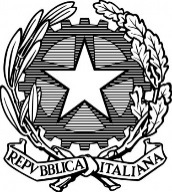 Ministero dell’IstruzioneIstituto Comprensivo StataleVia Europa n. 2 - 20881 Bernareggio (MB)tel. 039/9452160 - fax 039/6901597www.icbernareggio.it P.E.C.: mbic8b1009@pec.istruzione.it  segreteria@icbernareggio.it  - dirigente@icbernareggio.it MBIC8B1009 - C.F.: 94030900156  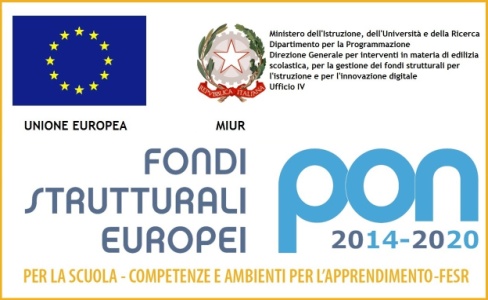 LIVELLO1LIVELLO1LIVELLO1LIVELLO1INIZIALEBASEINTERMEDIOAVANZATOSa comunicare in lingua italianaSa comunicare nelle lingue stranierePossiede competenze logico-matematichePossiede competenze espressivo-artistichePossiede competenze tecnico-manuali-operativePossiede competenze musicaliPossiede competenze sportivo-motoriePossiede competenze socio-relazionali e collaborativeORGANIZZAZIONE(pianificazione delle attività, gestione del tempo e degli strumenti)Autonoma e produttivaAdeguataDa consolidare/rendere autonomaAutonoma e produttivaAdeguataDa consolidare/rendere autonomaSTRATEGIE DI APPRENDIMENTO(utilizzo di strategie di elaborazione attiva del materiale)EfficaciDa consolidareDa acquisireEfficaciDa consolidareDa acquisireATTENZIONE E CONCENTRAZIONECostantiDiscontinueDa sollecitareNon adeguate al contestoCostantiDiscontinueDa sollecitareNon adeguate al contestoPARTECIPAZIONE IN CLASSEPropositivaAttiva Se sollecitataNon adeguata al contestoIn tutte le disciplineNella maggior parte delle disciplineSolo in alcune disciplineIMPEGNOCostanteDiscontinuoDa consolidareIn tutte le disciplineNella maggior parte delle disciplineSolo in alcune disciplineCAPACITÀ DI AUTOVALUTAZIONE(delle proprie modalità di apprendimento, della propria preparazione e prestazione)Pienamente raggiuntaAdeguataDa consolidarePienamente raggiuntaAdeguataDa consolidare